Supporters Certificate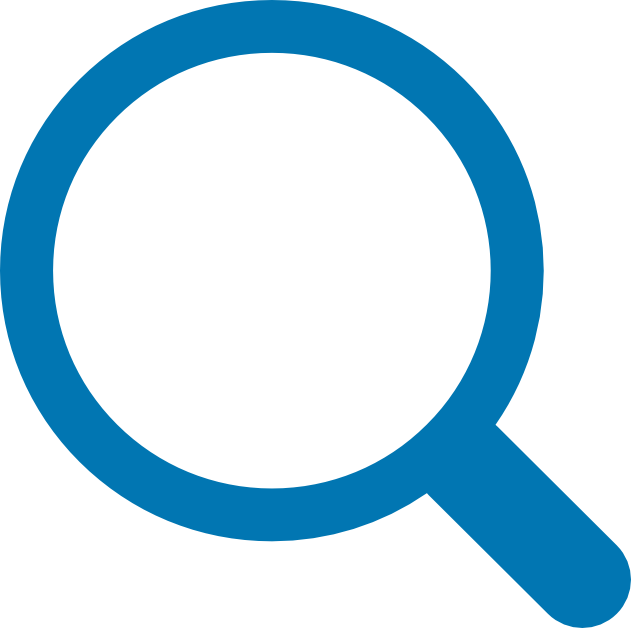 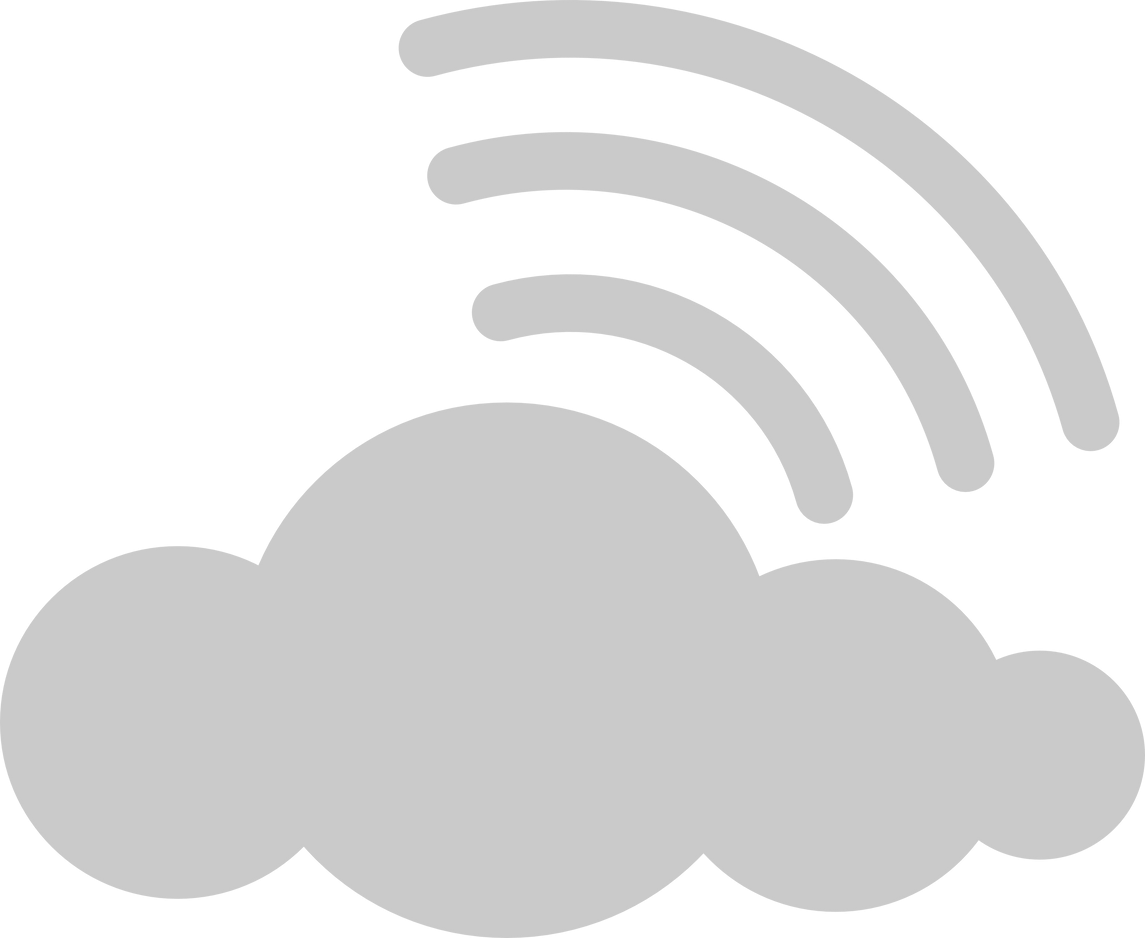 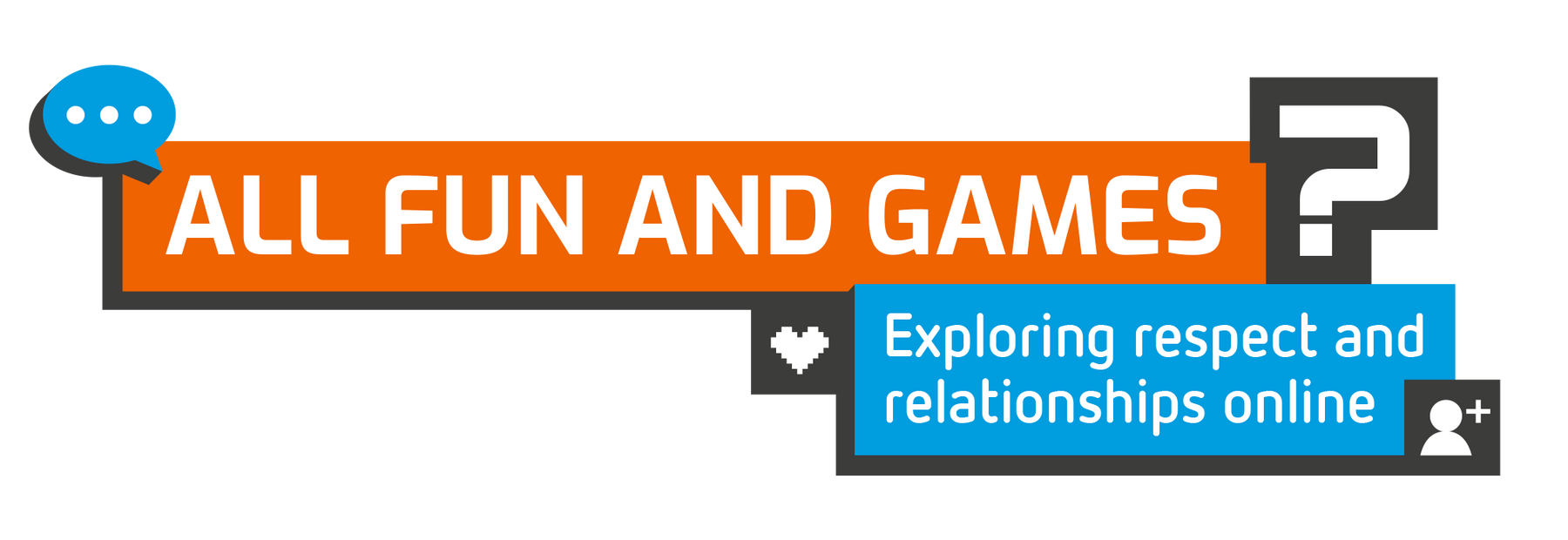 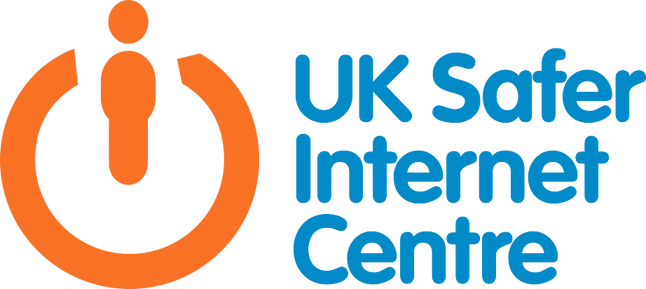 This is to certify thatSupportsSafer Internet Day 2022#SaferInternetDay8th  February 2022saferinternetday.org.uk